 Job title: Paramedic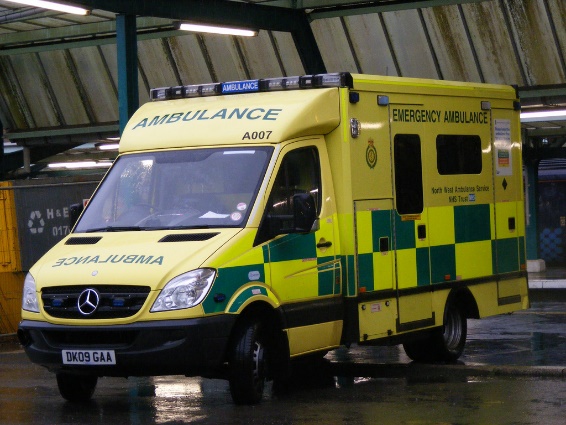 Job title: ParamedicParamedics deal with emergencies, giving people life-saving medical help.Entry requirements: You'll need a foundation degree, diploma of higher education (DipHE) or degree in paramedic science or paramedic practice.You could start as a student paramedic, a trainee technician or an emergency care assistant for an ambulance service.Working as a volunteer community first responder with an organisation like St John Ambulance or an NHS ambulance trust, may help you to get onto a training course.Your local ambulance trust has information about the services in your area.To become a paramedic you'll need:to register with the Health and Care Professions Council (HCPC)a driving licence, including C1 category entitlementto pass a medical checkan enhanced background check which your employer will arrange for youThe College of Paramedics has more information about becoming a paramedic.Skills required: You'll need:excellent driving skillsthe ability to think and act quickly under pressurepractical skills and the ability to follow proceduresexcellent communication skillsWhat you'll do: Most paramedics work for NHS ambulance services. You'll deal with a range of situations, from minor wounds and substance misuse to serious injuries from fires and major road, rail and industrial accidents.Your day-to-day tasks could include:checking a patient's condition to decide what action to takeusing electric shock equipment (a defibrillator) to resuscitate patientscarrying out surgical procedures like inserting a breathing tubegiving medicines and injectionsdressing wounds and applying supports for broken bonesdelivering babiesworking closely with the police and fire serviceskeeping accurate records and checking equipmentWhat you’ll earn: Starter: £23,023 (qualified paramedic)Experienced: Up to £28,500Highly Experienced: £36,644 (specialist paramedics and team leaders)
These figures are a guide.Working hours, patterns and environment:You'll usually work 37.5 hours a week on shifts, including nights, weekends and bank holidays.You'll wear a uniform including protective clothing.You'll work on an ambulance, or as a specialist you may work on your own, using a car, motorbike or bicycle.The job is physically and emotionally demanding.Career path and progression:With around 3 years’ experience, you could become a team leader or a specialist paramedic or emergency care practitioner.You could also move into operations management, education and training, research or human resources.